¯ÉÊAVPÀ ºÁªÉÆÃð£ïUÀ¼ÀÄªÀåQÛAiÀÄ zÉÊ»PÀ, ªÀiÁ£À¹PÀ ªÀÄvÀÄÛ ZÀlÄªÀnPÉUÀ½UÉ DvÀ£À/DPÉAiÀÄ zÉÃºÀzÀ°è GvÁàzÀ£ÉAiÀiÁUÀÄªÀ ZÉÆÃzÀ¤PÉUÀ¼ÉÃ (ºÁªÉÆÃð£ïUÀ¼ÉÃ) ¥ÀæªÀÄÄR PÁgÀt. F ºÁªÉÆÃð£ïUÀ¼ÀÄ ªÀåQÛAiÀÄ £ÀgÀªÀÄAqÀ®zÀ ªÉÄÃ¯É ¥Àæ¨sÁªÀ ©Ãj ªÀiÁ£À¹PÀ ªÀÄvÀÄÛ zÉÊ»PÀ DgÉÆÃUÀåzÀ KgÀÄ¥ÉÃjUÉ PÁgÀtªÁUÀÄvÀÛªÉ. 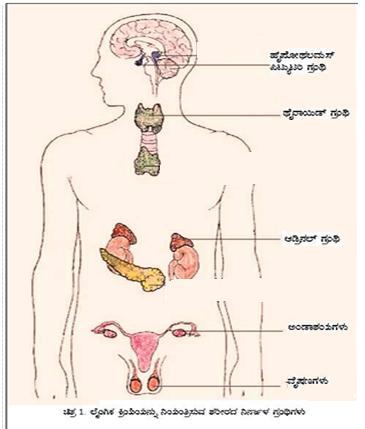 ºÁªÉÆÃð£ïUÀ¼ÀÄ: ±ÀjÃgÀzÀ°ègÀÄªÀ ¤£Áð¼À UÀæAyUÀ½AzÀ GvÁàzÀ£ÉAiÀiÁUÀÄªÀ «±ÉÃµÀ gÁ¸ÁAiÀÄ¤PÀ ªÀ¸ÀÄÛUÀ½UÉ ‘ºÁªÉÆÃð£ï’UÀ¼ÀÄ JAzÀÄ PÀgÉAiÀÄÄvÁÛgÉ¯ÉÊAVPÀ ºÁªÉÆÃð£ïUÀ¼ÀÄ:  ¯ÉÊAVPÀ ZÀlÄªÀnPÉUÀ¼À£ÀÄß ªÀÄÄRåªÁV ¹ÛçÃAiÀÄgÀ°è IÄvÀÄQæAiÉÄAiÀÄ£ÀÄß, ¥ÀÄgÀÄµÀgÀ°è «ÃAiÉÆÃðvÁàzÀ£ÉAiÀÄ£ÀÄß ¤AiÀÄAwæ¸ÀÄªÀ ºÁªÉÆÃð£ïUÀ¼À£ÀÄß “¯ÉÊAVPÀ ºÁªÉÆÃð£ï’ UÀ¼ÉAzÀÄ ¥ÀjUÀtÂ¸À¯ÁUÀÄvÀÛzÉ. ºÁªÉÆÃð£ïUÀ¼À GvÁàzÀ£É ªÀÄvÀÄÛ PÁAiÀÄð:  ºÁªÉÆÃð£ïUÀ¼ÀÄ ¤£Áð¼À UÀæAy¬ÄAzÀ GvÁàzÀ£ÉAiÀiÁV, D UÀæAy¬ÄAzÀ gÀPÀÛzÉÆqÀ£É ¸ÉÃgÀÄvÀÛªÉ. £ÀAvÀgÀ gÀPÀÛzÀ°è ZÀ°¸ÀÄvÁÛ ±ÀjÃgÀzÀ J¯Áè CAUÁAUÀUÀ¼À£ÀÄß vÀ®Ä¥ÀÄvÀÛªÉ. »ÃUÉ MAzÀÄ ºÁªÉÆÃð£ï MAzÀÄ UÀæAy¬ÄAzÀ GvÁàzÀ£ÉAiÀiÁzÀgÀÆ, ±ÀjÃgÀzÀ ««zsÀ CAUÁAUÀUÀ¼À£ÀÄß vÀ®Ä¦ CªÀÅUÀ¼À PÉ®¸À PÁAiÀÄðUÀ¼À£ÀÄß ¤AiÀÄAwæ¸ÀÄvÀÛªÉ. ¯ÉÊAVPÀ ºÁªÉÆÃð£ÀÄUÀ¼ÀÄ zÉÃºÀzÀ §ºÀÄvÉÃPÀ ZÀlÄªÀnPÉUÀ¼À£ÀÄß ¤AiÀÄAwæ¸ÀÄvÀÛªÉ. zÉÃºÀzÀ ¨É¼ÀªÀtÂUÉ, £ÀgÀªÀÄAqÀ®zÀ QæAiÉÄ, gÀPÀÛzÀ MvÀÛqÀ, fÃtð±ÀQÛ, ¯ÉÊAVPÀ QæAiÉÄ ªÀÄvÀÄÛ EvÀgÀ CAUÁAUÀ¼ÀÄ ¸ÀQæAiÀÄªÁV PÉ®¸À ªÀiÁqÀ®Ä ¸ÀºÁAiÀÄ ªÀiÁqÀÄvÀÛªÉ.¤£Áð¼À UÀæAyUÀ¼ÀÄ:¯ÉÊAVPÀ ºÁªÉÆÃð£ïUÀ¼ÀÄ ««zsÀ ¤£Áð¼À UÀæAyUÀ½AzÀ GvÁà¢¸À®àqÀÄvÀÛªÉ. (avÀæ 1) CªÀÅUÀ¼ÉAzÀgÉ,1.	ºÉÊ¥ÉÆÃxÀ®ªÀÄ¸ï UÀæAy 2.	¦lÄålj UÀæAy3.	xÉÊgÁ¬Äqï UÀæAy4.	ªÉÄÃzÉÆÃfÃgÀPÀ UÀæAy (¥Áå£ïQæAiÀiÁ¸ï)5.	Cræ£À¯ïì UÀæAy6.	ªÀÈµÀtUÀ¼ÀÄ (¥ÀÄgÀÄµÀgÀ°è)7.	CAqÁ±ÀAiÀÄUÀ¼ÀÄ (¹ÛçÃAiÀÄgÀ°è)1.	ºÉÊ¥ÉÆÃxÀ®ªÀÄ¸ï UÀæAyEzÀÄ «ÄzÀÄ½£À°ègÀÄªÀ CvÀåAvÀ ¥ÀæªÀÄÄRªÁzÀ ¨sÁUÀ. (avÀæ 2) EzÀÄ ªÀÄÄRåªÁV ¦lÄålj UÀæAyAiÀÄ£ÀÄß ¥Àæ¨sÁªÀUÉÆ½¸ÀÄvÀÛzÉ. EzÀgÀ°è÷ºÀ®ªÁgÀÄ PÉÃAzÀæUÀ½gÀÄvÀÛªÉ. ¥ÀæwAiÉÆAzÀÄ PÉÃAzÀæªÀÇ MAzÉÆAzÀÄ PÁAiÀÄðªÀ£ÀÄß ¤ªÀð»¸ÀÄvÀÛzÉ. EzÀgÀ°è ¯ÉÊAVPÀ QæAiÉÄAiÀÄ£ÀÄß ¤AiÀÄAwæ¸ÀÄªÀ PÉÃAzÀæªÀÇ EzÉ. F ¯ÉÊAVPÀ QæAiÉÄAiÀÄ PÉÃAzÀæªÀÅ ªÀÄUÀÄ ºÀÄnÖzÁV¤AzÀ EzÀÝgÀÆ ¥ËæqsÁªÀ¸ÉÜ vÀ®Ä¦zÀ £ÀAvÀgÀªÉÃ vÀ£Àß PÁAiÀÄð ZÀlÄªÀnPÉAiÀÄ£ÀÄß ¥ÁægÀA©ü¸ÀÄªÀÅzÀÄ. ºÉÊ¥ÉÆÃxÀ®ªÀÄ¸ï UÀæAyAiÀÄ PÁAiÀÄð ZÀlÄªÀnPÉAiÀÄÄ ¥Àj¸ÀgÀªÀ£ÀÄß CªÀ®A©¹gÀÄvÀÛzÉ. ºÉÃUÉAzÀgÉ PÁªÀÄ¥ÀæZÉÆÃzÀPÀ ¥Àj¸ÀgÀzÀ°è ¨É¼ÉzÀ ªÀÄPÀÌ¼À°è ²ÃWÀæªÁV ºÉÊ¥ÉÆÃxÀ¯ÁªÀÄ¸ï PÁAiÀÄð¥ÀæªÀÈvÀÛªÁUÀÄvÀÛzÉ ªÀÄvÀÄÛ UÀAqÀÄªÀÄPÀÌ½VAvÀ ºÉtÄÚ ªÀÄPÀÌ¼À°è ¨ÉÃUÀ£ÉÃ ZÀlÄªÀnPÉAiÀÄÄ ¥ÁægÀA¨sÀUÉÆ¼ÀÄîvÀÛzÉ. EzÀgÀ ªÀÄvÉÆÛAzÀÄ ¥ÀæªÀÄÄR PÁAiÀÄðªÉAzÀgÉ UÉÆ£ÁqÉÆÃmÉÆæÃ¦£ï j°Ã¹AUï ºÁªÉÆÃð£ï (GnRH-Gonadotropin Releasing Hormone) UÀ¼À GvÁàzÀ£É. F ºÁªÉÆÃð£ïUÀ¼ÀÄ ¦lÄålj UÀæAyAiÀÄ ªÉÄÃ¯É ¥Àæ¨sÁªÀ ©Ãj ¯ÉÊAVPÀ ºÁªÉÆÃð£ïUÀ¼ÀÄ GvÀàwÛAiÀiÁUÀ®Ä PÁgÀtªÁUÀÄvÀÛªÉ. EzÀjAzÀ¯ÉÃ ¯ÉÊAVPÀ QæAiÉÄAiÀÄÄ ¥ÁægÀA¨sÀªÁUÀÄªÀÅzÀÄ. ºÉÊ¥ÉÆÃxÀ®ªÀÄ¸ï£À PÁ¬Ä¯ÉUÀ¼ÀÄ: ªÉÄzÀÄ½£À ¨É¼ÀªÀtÂUÉUÉ ¸ÀjAiÀiÁV DUÀ¢zÀÝgÉ, UÀqÉØ, UÀAlÄ, zÀÄªÀiÁðA¸ÀUÀ¼ÀÄ PÀAqÀÄ§AzÀgÉ  ºÉÊ¥ÉÆÃxÀ®ªÀÄ¸ï ¸ÀjAiÀiÁV PÉ®¸À ªÀiÁqÀÄªÀÅ¢®è. DUÀ  GnRH UÀ¼À PÉÆgÀvÉ GAmÁV ¦lÆålj UÀæAyAiÀÄÄ ¸ÀjAiÀiÁV PÉ®¸À ªÀiÁqÀÄªÀÅ¢®è. EzÀjAzÀ UÀAqÀ¸ÀgÀ°è «ÃAiÉÆÃðvÁàzÀ£É, ¹ÛçÃAiÀÄgÀ°è CAqÉÆÃvÁàzÀ£É PÀÄApvÀªÁUÀÄvÀÛzÉ. F UÀæAy ¸ÀjAiÀiÁV PÉ®¸À ªÀiÁqÀ¢zÀÝgÉ, ºÉtÄÚ ªÀÄPÀÌ¼ÀÄ IÄvÀÄªÀÄwAiÀiÁUÀÄªÀÅ¢®è. CªÀgÀÄUÀ¼ÀÄ C£ÀgÉQìAiÀiÁ £ÀªÉÇÃð¸Á (Anorexia Nervosa) JA§ PÁ¬Ä¯ÉUÉ vÀÄvÁÛUÀÄvÁÛgÉ. ºÉÊ¥ÉÆÃxÀ®ªÀÄ¸ï£À PÁ¬Ä¯ÉAiÀÄ vÀ¥Á¸ÀuÁ «zsÁ£À: vÀ¥Á¸ÀuÉ: ªÉÄzÀÄ½£À PÁ¬Ä¯ÉUÀ½UÉ ¹.n. CxÀªÁ JA.Dgï.L ¸ÁÌöå£ï ªÀiÁqÀ¨ÉÃPÁUÀÄvÀÛzÉ. aQvÉì: ªÉÄzÀÄ½£À UÀqÉØ, UÀAlÄ, zÀÄªÀiÁðA¸ÀUÀ¼À£ÀÄß ±À¸ÀÛçaQvÉì¬ÄAzÀ ¸Àj¥Àr¸À§ºÀÄzÀÄ. 2. ¦lÄålj UÀæAy: F UÀæAyAiÀÄÄ ªÉÄzÀÄ½£À §ÄqÀzÀ°è EgÀÄvÀÛzÉ. (avÀæ 2) F UÀæAyAiÀÄÄ «ÄPÀÌ J¯Áè UÀæAyUÀ½UÉ, ºÁªÉÆÃð£ïUÀ½UÉ PÉÃAzÀæ¸ÁÜ£ÀªÁVzÉ. EzÀÄ ªÀÄÄRåªÁV  ºÉÊ¥ÉÆÃxÀ¯ÁªÀÄ¸ï UÀæAy¬ÄAzÀ ¥Àæ¨sÁ«vÀªÁVgÀÄvÀÛzÉ. EzÀgÀ ªÀÄÄRå PÁAiÀÄðªÉAzÀgÉ ¯ÉÊAVPÀ QæAiÉÄUÀ¼À ZÀlÄªÀnPÉ ªÀÄvÀÄÛ CzÀgÀ ¤AiÀÄAvÀætªÁVgÀÄvÀÛzÉ. F UÀæAy¬ÄAzÀ ªÀÄÄRåªÁV FSH (Follicle Stimulating Hormones) LH (Luteinizing Hormone), ¥ÉÆæ¯ÁåQÖ£ï (Prolactin) ºÁªÉÆÃð£ï JA§ ªÀÄÆgÀÄ §UÉAiÀÄ ¯ÉÊAVPÀ ºÁªÉÆÃð£ïUÀ¼ÀÄ GvÀàwÛAiÀiÁUÀÄvÀÛªÉ. FSH ªÀÄvÀÄÛ LH UÀ¼À ªÀÄÄRå PÁAiÀÄðªÉAzÀgÉ ªÀÄ»¼ÉAiÀÄgÀ CAqÁ±ÀAiÀÄUÀ¼À°è CAqÁtÄªÀ£ÀÄß GvÀàwÛ ªÀiÁr, ¥ÀPÀéUÉÆ½¹ CAqÁtÄUÀ¼À£ÀÄß ©qÀÄUÀqÉ ªÀiÁqÀÄªÀÅzÁVgÀÄvÀÛzÉ. EzÉÃ ºÁªÉÆÃð£ïUÀ¼ÀÄ ¥ÀÄgÀÄµÀgÀ°è «ÃAiÉÆÃðvÁàzÀ£ÉAiÀÄ£ÀÄß ªÀiÁqÀÄvÀÛªÉ. ºÁUÉAiÉÄÃ ¥ÉÆæ¯ÁåQÖ£ï ºÁªÉÆÃð£ï ¹ÛçÃAiÀÄgÀ°è QëÃgÉÆÃvÁàzÀ£ÉUÉ ¸ÀºÁAiÀÄ ªÀiÁqÀÄvÀÛzÉ. 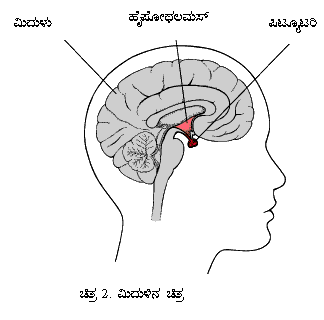 ¦lÄålj UÀæAyAiÀÄ PÁ¬Ä¯ÉUÀ¼ÀÄ: ¦lÄålj UÀæAyAiÀÄÄ PÁ¬Ä¯ÉUÀ½UÉ vÀÄvÁÛzÁUÀ FSH ªÀÄvÀÄÛ LH ºÁªÉÆÃð£ïUÀ¼À GvÁàzÀ£É PÀrªÉÄ DUÀ§ºÀÄzÀÄ. DUÀ ¥ÀÄgÀÄµÀgÀ°è «ÃAiÉÆÃðvÁàzÀ£É ºÁUÀÆ ¹ÛçÃAiÀÄgÀ°è CAqÉÆÃvÁàzÀ£É PÀÄApvÀªÁUÀÄvÀÛzÉ. ¦lÄålj UÀæAyAiÀÄÄ UÉqÉØUÀ½AzÀ ¥ÉÆæ¯ÁåQÖ£ï ºÁªÉÆÃð£ï GvÁàzÀ£É eÁ¹Û DUÀ§ºÀÄzÀÄ. EzÀjAzÀ ªÀÄ»¼ÉAiÀÄgÀ°è CAqÉÆÃvÁàzÀ£É PÀÄApvÀªÁUÀ§ºÀÄzÀÄ, ªÀÄÄlÄÖ ¤®è§ºÀÄzÀÄ, ¸ÀÛ£ÀUÀ¼À°è CPÁ°PÀ QëÃgÉÆÃvÁàzÀ£É DUÀ§ºÀÄzÀÄ, §AeÉvÀ£ÀªÀÇ §gÀ§ºÀÄzÀÄ. ¥ÀÄgÀÄµÀgÀ°è ¯ÉÊAVPÁ¸ÀQÛ PÀÄUÀÎ§ºÀÄzÀÄ, «ÃAiÉÆÃðvÁàzÀ£É PÀÄApvÀªÁUÀ§ºÀÄzÀÄ, ¸ÀÛ£ÀUÀ¼À ªÀÈ¢Þ DUÀ§ºÀÄzÀÄ, §AeÉvÀ£ÀªÀÇ §gÀ§ºÀÄzÀÄ.  ¦lÄålj UÀæAyAiÀÄ vÀ¥Á¸ÀuÁ «zsÁ£À: EzÀgÀ PÁAiÀÄðªÀ£ÀÄß ‘vÀ¯É§ÄgÀÄqÉAiÀÄ PÀë-QgÀt ¥ÀjÃPÉë’ (X-Ray) ªÀiÁqÀ¯ÁUÀÄvÀÛzÉ. FSH, LH, ¥ÉÆæ¯ÁåQÖ£ï ºÁªÉÆÃð£ïUÀ¼À ¥ÀjÃPÉë ªÀiÁqÀ¯ÁUÀÄvÀÛzÉ. ¦lÄålj UÀæAyAiÀÄ aQvÉì: UÀqÉØUÀ¼À£ÀÄß «QgÀt aQvÉì¬ÄAzÀ ¸Àj¥Àr¸À§ºÀÄzÀÄ. ºÁªÉÆÃð£ïUÀ¼À PÉÆgÀvÉAiÀÄ£ÀÄß ¸ÀjAiÀiÁzÀ ºÁªÉÆÃð£ïUÀ¼À£ÀÄß PÉÆqÀÄªÀ ªÀÄÄSÁAvÀgÀ ¸Àj¥Àr¸À§ºÀÄzÀÄ. ¥ÉÆæ¯ÁåQÖ£ï eÁ¹Û EzÀÝgÉ, ¨ÉÆæªÉÆÃQæ¥Àì£ï (Bromocriptin) PÁå¨ÁUÉÆ°£ï (Cabgolin) ªÀiÁvÉæUÀ½AzÀ ¸Àj¥Àr¸À§ºÀÄzÀÄ. 3. xÉÊgÁ¬Äqï UÀæAy:F UÀæAyAiÀÄÄ PÀÄwÛUÉAiÀÄ ªÀÄA¨sÁUÀzÀ°ègÀÄvÀÛzÉ. (avÀæ 3) EzÀjAzÀ ªÀÄÆgÀÄ ¥ÀæªÀÄÄR ºÁªÉÆÃð£ïUÀ¼ÀÄ xÉÊgÁQì£ï-3 (T3), (xÉÊgÉÆÃ£ÉÊ£ï-4 (T4) ªÀÄvÀÄÛ  TSH UÀ¼ÀÄ GvÀàwÛAiÀiÁUÀÄvÀÛªÉ. EªÀÅ ¹ÛçÃAiÀÄgÀ IÄvÀÄQæAiÉÄAiÀÄ ªÉÄÃ¯É ¥ÀjuÁªÀÄ ©ÃgÀÄvÀÛªÉ. EzÀgÀ ªÀåvÁå¸À¢AzÀ IÄvÀÄZÀPÀæzÀ°è KgÀÄ¥ÉÃgÁUÀÄvÀÛzÉ. xÉÊgÁ¬Äqï ºÁªÉÆÃð£ï §ºÀ¼À ªÀÄÄRåªÁVgÀÄvÀÛzÉ.   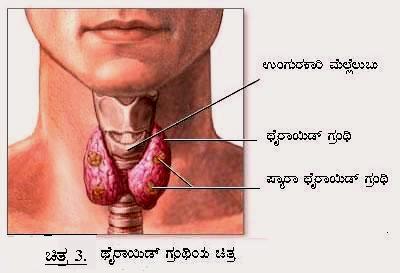 xÉÊgÁ¬Äqï UÀæAyAiÀÄ PÁ¬Ä¯ÉUÀ¼ÀÄ:  ±ÀjÃgÀzÀ°è CAiÉÆÃr£ï PÀrªÉÄ DzÁUÀ, ‘UÁ¬Älgï’ JA§ PÁ¬Ä¯É GAmÁUÀÄvÀÛzÉ. F PÁ¬Ä¯ÉAiÀÄ°è xÉÊgÁ¬Äqï UÀæAy¬ÄAzÀ T3, T4 ºÁªÉÆÃð£ïUÀ¼À GvÁàzÀ£É PÀrªÉÄAiÀiÁUÀÄvÀÛzÉ.  xÉÊgÁ¬Äqï  UÀæAyAiÀÄ°è UÀqÉØ §AzÀgÉ  T3, T4 ºÁªÉÆÃð£ïUÀ¼À GvÁàzÀ£É eÁ¹Û DV “xÉÊgÉÆÃmÁQìPÉÆÃ¹¸ï” JA§ PÁ¬Ä¯É GAmÁUÀÄvÀÛzÉ.xÉÊgÁ¬Äqï UÀæAyAiÀÄ vÀ¥Á¸ÀuÁ «zsÁ£ÀUÀ¼ÀÄ: EzÀgÀ PÁAiÀÄðªÀ£ÀÄß w½AiÀÄ®Ä xÉÊgÁ¬Äqï ¸ÁÌöå¤AUï ªÀiÁqÀ¨ÉÃPÁUÀÄªÀÅzÀÄ ªÀÄvÀÄÛ T3, T4, TSH ºÁªÉÆÃð£ï ¥ÀjÃPÉë ªÀiÁqÀ¨ÉÃPÁUÀÄvÀÛzÉ. xÉÊgÁ¬Äqï UÀæAyAiÀÄ aQvÉì: ‘UÁ¬Älgï’ PÁ¬Ä¯ÉAiÀÄ£ÀÄß CAiÉÆÃr£ï G¥ÀÄà w£ÀÄßªÀ ªÀÄÄSÁAvÀgÀ ¤AiÀÄAwæ¸À§ºÀÄzÀÄ. UÀqÉØAiÀÄ£ÀÄß ±À¸ÀÛçaQvÉìAiÀÄ ªÀÄÆ®PÀ ¸Àj¥Àr¸À§ºÀÄzÀÄ. 4. ªÉÄÃzÉÆÃfÃgÀPÀ UÀæAy (¥Áå£ïQæAiÀiÁ¸ï)F UÀæAyAiÀÄÄ ºÉÆmÉÖAiÀÄ ªÀÄzsÀå¨sÁUÀzÀ°èzÉ. (avÀæ 4) F UÀæAy¬ÄAzÀ E£ÀÄì°£ï ªÀÄvÀÄÛ UÀÆèPÀUÁ£ï JA§ JgÀqÀÄ ºÁªÉÆÃð£ïUÀ¼ÀÄ GvÁàzÀ£ÉAiÀiÁUÀÄvÀÛªÉ.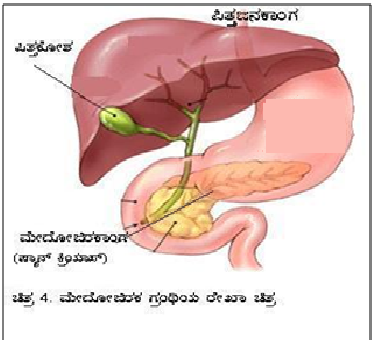 ªÉÄÃzÉÆÃfÃgÀPÀ UÀæAyAiÀÄ PÁ¬Ä¯ÉUÀ¼ÀÄ: F ºÁªÉÆÃð£ïUÀ¼À PÉÆgÀvÉ¬ÄAzÀ ªÀÄzsÀÄªÉÄÃºÀ gÉÆÃUÀ, ¨ÉÆdÄÓvÀ£À §gÀÄvÀÛzÉ. EªÀÅUÀ½AzÀ §AeÉvÀ£ÀªÀÇ §gÀ§ºÀÄzÀÄ.5. Cræ£À¯ï UÀæAyF UÀæAyAiÀÄÄ ªÀÄÆvÀæ¦AqÀzÀ ªÉÄÃ¯ÁãUÀzÀ°ègÀÄvÀÛzÉ. (avÀæ 5) F UÀæAy¬ÄAzÀ DHEA, mÉ¸ÉÆÖÃ¹ÖgÁ£ï (Testosterone), F¸ÉÆÖçÃd£ï (Estrogen) JA§ ªÀÄÆgÀÄ ¯ÉÊAVPÀ ºÁªÉÆÃð£ïUÀ¼ÀÄ GvÁàzÀ£É DUÀÄvÀÛªÉ. 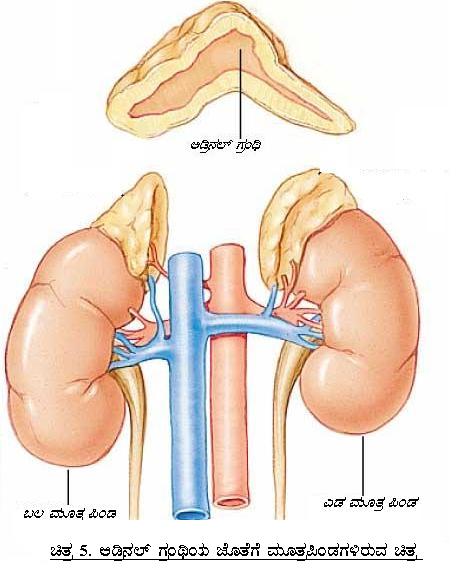 Cræ£À¯ï UÀæAyAiÀÄ PÁ¬Ä¯ÉUÀ¼ÀÄ:  ¹.n. ¸ÁÌöå¤AUï ¥ÀjÃPÉë¬ÄAzÀ EzÀgÀ PÁAiÀÄðªÀ£ÀÄß w½AiÀÄ§ºÀÄzÀÄ. mÉ¸ÉÆÖÃ¹ÖgÁ£ï, F¸ÉÆÖçÃd£ï DHEA ºÁªÉÆÃð£ï ¥ÀjÃPÉë ªÀiÁqÀ¨ÉÃPÁUÀÄªÀÅzÀÄ. Cræ£À¯ï UÀæAyAiÀÄ aQvÉì: Cræ£À¯ï UÀæAyAiÀÄ°è ¨É¼ÉzÀ UÀqÉØAiÀÄ£ÀÄß ±À¸ÀÛçaQvÉì¬ÄAzÀ ¸Àj¥Àr¸À§ºÀÄzÀÄ. ºÁªÉÆÃð£ï PÉÆgÀvÉUÀ¼À£ÀÄß vÀÄA©PÉÆqÀ§ºÀÄzÀÄ.6. ªÀÈµÀtUÀ¼ÀÄ (¥ÀÄgÀÄµÀgÀ°è):ªÀÈµÀtUÀ¼ÀÄ, vÀgÀqÀÄUÀ¼ÀÄ CxÀªÁ ©ÃdUÀ¼ÀÄ ¥ÀÄgÀÄµÀ£À ¯ÉÊAVPÀ CAUÁAUÀUÀ¼À°è §ºÀÄªÀÄÄRåªÁzÀzÀÄÝ.  (avÀæ 6)ªÀÈµÀtUÀ¼À°è «ÃAiÀÄð£Á¼ÀUÀ½ªÉ. EªÀÅUÀ¼ÀÄ vÀgÀqÀÄ aÃ®zÀ M¼ÀUÉ EgÀÄvÀÛªÉ. F «ÃAiÀÄð£Á¼ÀzÀ°è ¸ÉgÀmÉÆÃ° JA§ fÃªÀPÉÆÃ±ÀUÀ½gÀÄvÀÛªÉ. EªÀÅ E¤í©£ï (Inhibin) JA§ ºÁªÉÆÃð£À£ÀÄß GvÀàwÛ ªÀiÁqÀÄvÀÛªÉ. F ºÁªÉÆÃð¤£À PÉ®¸ÀªÉAzÀgÉ ¦lÄålj UÀæAy¬ÄAzÀ GvÁàzÀ£ÉAiÀiÁUÀÄªÀ ¯ÉÊAVPÀ ºÁªÉÆÃð¤£À GvÀàwÛAiÀÄ£ÀÄß ¤AiÀÄAwæ¸ÀÄªÀÅzÁVgÀÄvÀÛzÉ. ºÁUÉAiÉÄÃ «ÃAiÀÄð£Á¼ÀUÀ¼À°è ¯ÉéÃrAUï JA§ fÃªÀPÉÆÃ±ÀUÀ½gÀÄvÀÛªÉ. EªÀÅUÀ½AzÀ mÉ¸ÉÆÖÃ¹ÖgÁ£ï ºÁªÉÆÃð¤£À GvÀàwÛAiÀiÁUÀÄªÀÅzÀÄ. mÉ¸ÉÆÖÃ¹ÖgÁ£ï ¥ÀÄgÀÄµÀgÀ ¥ÀæªÀÄÄR ¯ÉÊAVPÀ ºÁªÉÆÃð£ÁVzÉ. F ºÁªÉÆÃð£ï¤AzÀ ¥ÀÄgÀÄµÀ£À ¨ÁºÀå ®PÀëtUÀ½UÉ, zsÀé¤, ±ÁjÃjPÀ gÀZÀ£É, d£À£ÉÃA¢æAiÀÄUÀ¼À ¨É¼ÀªÀtÂUÉUÉ, «ÃAiÉÆÃðvÁàzÀ£É ªÀÄvÀÄÛ ¯ÉÊAVPÀ GzÉæÃPÀvÉ GAmÁUÀÄªÀÅzÀÄ. PÉ®ªÀÅ ¸Áj ªÀÈµÀtUÀ¼À vÀgÀqÀÄ aÃ®zÀ M¼ÀUÉ ¨ÁgÀzÉÃ ±ÀjÃgÀzÉÆ¼ÀUÉÃ G½zÀÄPÉÆArgÀ§ºÀÄzÀÄ. 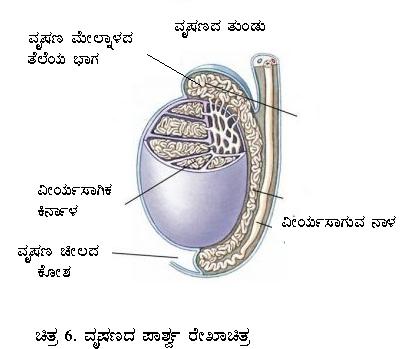 PÁ¬Ä¯ÉUÀ¼ÀÄ: ªÀÈµÀtUÀ¼ÀÄ PÁ¬Ä¯ÉUÀ½UÉ vÀÄvÁÛV mÉ¸ÉÆÖÃ¹ÖgÁ£ï  ºÁªÉÆÃð£ï GvÁàzÀ£É PÀÄApvÀªÁUÀ§ºÀÄzÀÄ. DUÀ «ÃAiÉÆÃðvÁàzÀ£É PÀÄApvÀUÉÆAqÀÄ, §AeÉvÀ£À GAmÁUÀ§ºÀÄzÀÄ. vÀ¥Á¸ÀuÁ «zsÁ£À: C¯ÁÖç¸ËAqï ¸ÁÌöå¤AUï ¥ÀjÃPÉë ªÀÄvÀÄÛ PÀ®gï qÁ¥Àègï ¥ÀjÃPÉëUÀ¼À£ÀÄß ªÀiÁqÀ¨ÉÃPÁUÀÄvÀÛzÉ. eÉÆvÉUÉ FNAC CxÀªÁ §AiÀiÁ¦ì, mÉ¸ÉÆÖÃ¹ÖgÁ£ï, ºÁªÉÆÃð£ï ¥ÀjÃPÉë ªÀÄÄSÁAvÀgÀ EzÀgÀ PÁAiÀÄðªÀ£ÀÄß w½AiÀÄ§ºÀÄzÀÄ. aQvÉì: UÀqÉØAiÀÄ£ÀÄß ±À¸ÀÛçaQvÉì¬ÄAzÀ ¸Àj¥Àr¸À§ºÀÄzÀÄ. ºÁªÉÆÃð£ï PÉÆgÀvÉUÀ¼À£ÀÄß ¤ªÁj¸À§ºÀÄzÀÄ. eÁgÀzÉÃ EgÀÄªÀ ªÀÈµÀtUÀ¼À£ÀÄß ±À¸ÀÛçaQvÉì¬ÄAzÀ J¼ÉzÀÄ vÀgÀqÀÄ aÃ®zÀ M¼ÀUÉ PÀlÖ§ºÀÄzÀÄ. 7. CAqÁ±ÀAiÀÄUÀ¼ÀÄ (¹ÛçÃAiÀÄgÀ°è)CAqÁ±ÀAiÀÄªÀÅ ¹ÛçÃAiÀÄgÀ ¥ÀæªÀÄÄR CAUÀ. EªÀÅUÀ¼ÀÄ QÃ¼ÀÄÎ½AiÀÄ°è UÀ¨sÀðPÉÆÃ±ÀzÀ CPÀÌ¥ÀPÀÌ EgÀÄvÀÛªÉ. (avÀæ 7) CAqÁ±ÀAiÀÄzÀ ¥ÀæªÀÄÄR PÁAiÀÄðªÉAzÀgÉ CAqÁtÄ GvÀàwÛ ªÀiÁqÀÄªÀÅzÀÄ. CªÀÅUÀ¼À£ÀÄß ¥ÀPÀéUÉÆ½¹ £ÀAvÀgÀ ©qÀÄUÀqÉ ªÀiÁqÀÄvÀÛªÉ. CAqÁ±ÀAiÀÄ¢AzÀ ¥ÀæªÀÄÄRªÁV F¸ÉÆÖçÃd£ï ªÀÄvÀÄÛ ¥ÉÆæeÉ¹ÖgÁ£ï JA§ JgÀqÀÄ ºÁªÉÆÃð£ïUÀ¼ÀÄ GvÀàwÛAiÀiÁUÀÄvÀÛªÉ.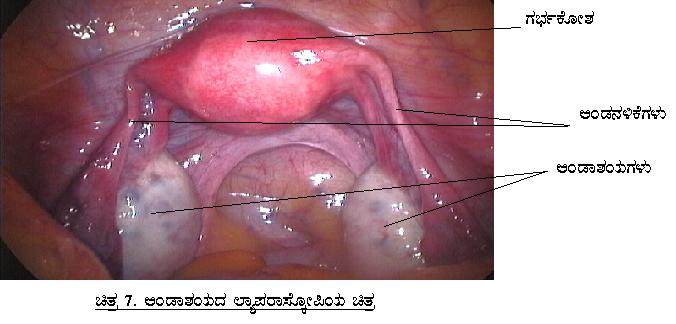 F¸ÉÆÖçÃd£ï: EzÀÄ ºÉAUÀ¸ÀgÀ ¥ÀæªÀÄÄR ¯ÉÊAVPÀ ºÁªÉÆÃð£ï. F ºÁªÉÆÃð£ï CAqÁ±ÀAiÀÄUÀ¼ÀÄ ªÀÄvÀÄÛ ¸Àé®à ¥ÀæªÀiÁtzÀ°è Cræ£À¯ï UÀæAy¬ÄAzÀ®Æ GvÀàwÛAiÀiÁUÀÄvÀÛzÉ. UÀAqÀ¸ÀgÀ°è F ºÁªÉÆÃð£ï EzÀÝgÀÆ CzÀÄ CvÀåAvÀ PÀrªÉÄ ¥ÀæªÀiÁtzÀ°ègÀÄvÀÛzÉ. F ºÁªÉÆÃð£ï ºÉAUÀ¸ÀgÀ ¨ÁºÀå ¯ÉÊAVPÀ ®PÀëtUÀ¼À£ÀÄß ¤ÃqÀÄvÀÛzÉ. ¯ÉÊAVPÁ¸ÀQÛAiÀÄÄ ¥ÁægÀA¨sÀªÁUÀ®Ä EzÉÃ ¥ÀæªÀÄÄR PÁgÀt. EzÀgÀ EvÀgÉÃ PÁAiÀÄðUÀ¼ÉAzÀgÉ, zÉÊ»PÀ gÀÆ¥ÀªÀ£ÀÄß ¤qÀÄªÀÅzÀÄ ºÁUÀÆ zÉÃºÀzÀ°è£À frØ£ÁA±ÀªÀ£ÀÄß PÀrªÉÄ ªÀiÁqÀÄvÀÛzÉ ªÀÄvÀÄÛ ºÀÈzÀAiÀiÁWÁvÀªÀ£ÀÄß vÀqÉUÀlÄÖªÀÅzÀÄ. ¥ÉÆæeÉ¹ÖgÁ£ï: EzÀÄ CAqÁ±ÀAiÀÄUÀ¼À°è£À PÁ¥Àð¸ï ®ÆånAiÀÄA¤AzÀ GvÀàwÛAiÀiÁUÀÄvÀÛzÉ. EzÀgÀ ¥ÀæªÀÄÄR PÁAiÀÄðªÉAzÀgÉ UÀ¨sÀðPÉÆÃ±ÀªÀ£ÀÄß ¸ÀÄ¹ÜwAiÀÄ°èqÀÄªÀÅzÀÄ. EzÀÄ UÀ¨sÀðPÉÆÃ±ÀzÀ ªÉÄÃ¯É ¥ÀjuÁªÀÄ ©Ãj ¨sÀÆæt ¨É¼ÀªÀtÂUÉUÉ ¸ÀºÁAiÀÄ ªÀiÁqÀÄvÀÛzÉ. PÁ¬Ä¯ÉUÀ¼ÀÄ: CAqÁ±ÀAiÀÄUÀ¼À°è ¤ÃgÀÎAlÄUÀ¼ÀÄ (PCOD) ¸ÀªÉÃð¸ÁªÀiÁ£ÀåªÁV PÀAqÀÄ§gÀÄvÀÛzÉ. C®èzÉ UÀqÉØ, UÀAlÄ, zÀÄªÀiÁðA¸ÀUÀ¼ÀÆ, ¸ÉÆÃAPÀÄUÀ¼ÀÆ PÀAqÀÄ§gÀ§ºÀÄzÀÄ ºÁUÀÆ  ¨É¼ÀªÀtÂUÉ PÀÄApvÀªÁUÀ§ºÀÄzÀÄ. CAqÁ±ÀAiÀÄUÀ¼ÀÄ PÁ¬Ä¯ÉUÀ½UÉ vÀÄvÁÛV  F¸ÉÆÖçÃd£ï ªÀÄvÀÄÛ ¥ÉÆæeÉ¹ÖgÁ£ï ºÁªÉÆÃð£ïUÀ¼À GvÁàzÀ£É PÀÄApvÀªÁUÀ§ºÀÄzÀÄ. DUÀ ªÀÄÄlÄÖ KgÀÄ¥ÉÃgÁUÀ§ºÀÄzÀÄ. CAqÉÆÃvÁàzÀ£É ¤AvÀÄºÉÆÃUÀ§ºÀÄzÀÄ ªÀÄvÀÄÛ CwgÉÆÃªÀÄ ¨É¼ÀªÀtÂUÉ DUÀ§ºÀÄzÀÄ. §AeÉvÀ£À GAmÁUÀ§ºÀÄzÀÄ. vÀ¥Á¸ÀuÁ «zsÁ£À: CAqÁ±ÀAiÀÄUÀ¼À vÉÆAzÀgÉUÀ¼À£ÀÄß C¯ÁÖç¸ËAqï ¸ÁÌöå¤AUï,  F¸ÉÆÖçÃd£ï ªÀÄvÀÄÛ ¥ÉÆæeÉ¹ÖgÁ£ï,  mÉ¸ÉÆÖÃ¹ÖgÁ£ï, ºÁªÉÆÃð£ï ¥ÀjÃPÉëUÀ¼À£ÀÄß  ªÀiÁqÀÄªÀÅzÀgÀ ªÀÄÆ®PÀ EzÀgÀ PÁAiÀÄðªÀ£ÀÄß w½AiÀÄ§ºÀÄzÀÄ.aQvÉì: CAqÁ±ÀAiÀÄUÀ¼À UÀqÉØUÀ¼À£ÀÄß ¯Áå¥ÉÆæ¸ÉÆÌÃ¦¬ÄAzÀ vÉUÉAiÀÄ§ºÀÄzÀÄ. CAqÁ±ÀAiÀÄUÀ¼À ¤ÃgÀÎAlÄUÀ¼À PÁ¬Ä¯ÉUÀ¼À£ÀÄß ¯Áå¥ÉÆæ¸ÉÆÌ¦AiÀÄ aQvÉì¬ÄAzÀ ¸Àj¥Àr¸À§ºÀÄzÀÄ. ¨ÉÆdÄÓvÀ£À ¤AiÀÄAwæ¸ÀÄªÀÅzÀjAzÀ CAqÁ±ÀAiÀÄzÀ ¤ÃgÀÎAlÄUÀ¼À PÁ¬Ä¯ÉAiÀÄ£ÀÄß ¤ªÁj¸À§ºÀÄzÀÄ. ºÁªÉÆÃð£ïUÀ¼À£ÀÄß ¥ÀÄ£ÀB vÀÄA©PÉÆqÀ§ºÀÄzÀÄ.ºÁªÉÆÃð£ïUÀ¼À ¥ÀæªÀiÁtªÀ£ÀÄß C¼ÉAiÀÄÄªÀ §UÉ: gÀPÀÛ¥ÀjÃPÉë ªÀiÁqÀÄªÀÅzÀjAzÀ ºÁªÉÆÃð£ï ¥ÀæªÀiÁt J¶ÖzÉ JAzÀÄ w½AiÀÄ§ºÀÄzÀÄ. PÉ®ªÀÅ ºÁªÉÆÃð£ïUÀ¼ÀÄ ¢£À¢AzÀ ¢£ÀPÉÌ, ªÁgÀ¢AzÀ ªÁgÀPÉÌ ªÀÄvÀÄÛ wAUÀ½¤AzÀ wAUÀ½UÉ KjPÉAiÀiÁUÀÄªÀ ¸ÁzsÀåvÉ EgÀÄvÀÛzÉ. ºÁUÉAiÉÄÃ ªÀÄ»¼ÉAiÀÄgÀ°è ¯ÉÊAVPÀ ºÁªÉÆÃð£ïUÀ¼À ¥ÀæªÀiÁt IÄvÀÄZÀPÀæzÀ ¢£ÀzÀ DzsÁgÀzÀ ªÉÄÃ¯É §zÀ¯ÁUÀÄwÛgÀÄvÀÛzÉ. DzÀÝjAzÀ ºÁªÉÆÃð£ï ¥ÀjÃPÉë ªÀiÁr¹PÉÆ¼ÀÄîªÀ ªÀÄÄAZÉ ¸ÀjAiÀiÁzÀ ¢£ÀzÀ°è ¥ÀjÃPÉë ªÀiÁrs¹ PÉÆ¼ÀÄîªÀÅzÀÄ CªÀ±ÀåPÀ. ºÁªÉÆÃð£ï aQvÉì:  ºÁªÉÆÃð£ïUÀ¼À PÉÆgÀvÉAiÀÄ£ÀÄß CzÉÃ ºÁªÉÆÃð£ïUÀ¼À£ÀÄß vÀÄA©PÉÆqÀÄªÀ ªÀÄÄSÁAvÀgÀ ¸Àj¥Àr¸À§ºÀÄzÀÄ. ºÁªÉÆÃð£ïUÀ¼ÀÄ ºÉZÁÑzÁUÀ CªÀÅUÀ½UÉ «gÀÄzÀÞ ºÁªÉÆÃð£ï PÉÆqÀÄªÀ ªÀÄÄSÁAvÀgÀ ¤AiÀÄAwæ¸À§ºÀÄzÀÄ.ªÀÄÄAeÁUÀævÁ PÀæªÀÄUÀ¼ÀÄ: ¤£Áð¼À UÀæAyUÀ¼ÀÄ ¸ÀjAiÀiÁV PÉ®¸À ªÀiÁqÀÄªÀAvÉ £ÉÆÃrPÉÆ¼ÀÄîªÀÅzÀÄ £ÀªÀÄä PÀvÀðªÀå. ªÀiÁ£À¹PÀ ¸ÀªÀÄvÉÆÃ®£À PÁ¥ÁrPÉÆ¼ÀÄîªÀÅzÀjAzÀ ºÉÊ¥ÉÆxÀ¯ÁªÀÄ¸ï ªÀÄvÀÄÛ ¦lÄålj UÀæAyUÀ¼ÀÄ ¸ÀjAiÀiÁV PÉ®¸À ªÀiÁqÀÄvÀÛªÉ. ¸ÀjAiÀiÁzÀ ¥ÀæªÀiÁtzÀ°è CAiÉÆÃr£ïAiÀÄÄPÀÛ DºÁgÀ ¸ÉÃ«¸ÀÄªÀÅzÀjAzÀ xÉÊgÁ¬Äqï UÀæAyAiÀÄÄ PÉ®¸À ªÀiÁqÀÄvÀÛzÉ. ¨ÉÆdÄÓvÀ£À GAmÁUÀzÀAvÉ ¤AiÀÄ«ÄvÀ DºÁgÀ ¸ÉÃ«¸ÀÄªÀÅzÀjAzÀ ªÉÄÃzÉÆÃfÃgÀPÀ UÀæAy, CAqÁ±ÀAiÀÄUÀ¼ÀÄ ¸ÀjAiÀiÁV PÉ®¸À ªÀiÁqÀÄvÀÛªÉ. PÀëAiÀÄ ªÀÄÄAvÁzÀ ¸ÉÆÃAPÀÄgÉÆÃUÀUÀ¼ÀÄ PÀAqÀÄ§AzÀgÉ CªÀÅUÀ½UÉ vÀPÀët ¸ÀjAiÀiÁzÀ vÀdÕªÉÊzÀåjAzÀ ¥ÀÆtð ¥ÀæªÀiÁtzÀ aQvÉì ¥ÀqÉAiÀÄÄªÀÅzÀgÀ ªÀÄÆ®PÀ ¤£Áð¼À UÀæAyUÀ½UÉ ºÀ§âzÀAvÉ vÀqÉUÀlÖ§ºÀÄzÀÄ. ºÁªÉÆÃð£ïUÀ¼ÀÄ ªÀÄ£ÀÄµÀå£ÀÄ ¨Á¯ÁåªÀ¸ÉÜ¬ÄAzÀ AiÀiËªÀ£À/¥ËæqsÁªÀ¸ÉÜAiÀÄ ºÉeÉÓAiÀÄ¤ßmÁÖUÀ zÉÊ»PÀªÁV ªÀÄvÀÄÛ ªÀiÁ£À¹PÀªÁV ¨É¼ÀªÀtÂUÉ CA±ÀUÀ¼À£ÀÄß PÁt§ºÀÄzÀÄ. M§â ªÀåQÛ DgÉÆÃUÀåªÀAvÀ J£Àß®Ä PÉÃªÀ® PÁ¬Ä¯ÉUÀ¼ÀÄ E®è¢zÀÝgÉ ¸Á®zÀÄ. DvÀ£ÀÄ/DPÉAiÀÄÄ zÉÊ»PÀªÁV, ªÀiÁ£À¹PÀªÁV, £ÉÊwPÀªÁV, ¸ÁªÀiÁfPÀªÁV ºÁUÀÆ ¯ÉÊAVPÀªÁVAiÀÄÆ DgÉÆÃUÀåªÀAvÀgÁVgÀ¨ÉÃPÀÄ. ¯ÉÊAVPÀvÉAiÀÄÆ DgÉÆÃUÀåzÀ zÀÈ¶Ö¬ÄAzÀ §ºÀ¼À ªÀÄÄRå. CªÉgÀqÀPÀÆÌ ©r¸ÀzÀ £ÀAlÄ. ªÀÄ£À¸ÀÄì-zÉÃºÀUÀ¼À£ÀÄß ºÉÃUÉ ¨ÉÃ¥Àðr¸À®Ä ¸ÁzsÀå«®èªÉÇÃ ºÁUÉAiÉÄÃ ¯ÉÊAVPÀvÉAiÀÄ£ÀÄß DgÉÆÃUÀåvÀ£À¢AzÀ ¨ÉÃ¥Àðr¸À®Ä ¸ÁzsÀå«®è. J°è ªÀÄ£ÀÄµÀå ¯ÉÊAVPÀªÁV zÀÄ§ð®£ÁVgÀÄvÁÛ£ÉÆÃ, C°è C£ÁgÉÆÃUÀå«zÉ JAzÀxÀð. ¸ÀjAiÀiÁzÀ fÃªÀ£À±ÉÊ°¬ÄAzÀ ¤£Áð¼À UÀæAyUÀ¼À PÁAiÀÄðªÀ£ÀÄß gÀQë¹PÉÆ¼Àî§ºÀÄzÀÄ. ¯ÉÊAVPÀ DgÉÆÃUÀåªÀ£ÀÄß PÁ¥ÁrPÉÆ¼Àî§ºÀÄzÀÄ. M§â ªÀåQÛ DgÉÆÃUÀåªÀAvÀ J£Àß®Ä DvÀ£À zÀÈqsÀ ±ÀjÃgÀzÀ eÉÆvÉUÉ ªÀiÁ£À¹PÀ zÀÈqsÀvÉAiÀÄÆ ¨ÉÃPÀÄ.* * * * *qÁ.¹.±ÀgÀvï PÀÄªÀiÁgï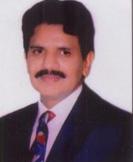 JA.©.©.J¸ï., JA.J¸ï., ¦JZï.rSÁåvÀ UÀ¨sÀðzsÁgÀuÁ vÀdÕªÉÊzÀågÀÄ ªÀÄvÀÄÛ ¤zÉÃð±ÀPÀgÀÄªÉÄrªÉÃªï UÀ¨sÀðzsÁgÀuÁ ªÀÄvÀÄÛ ¸ÀA±ÉÆÃzsÀ£Á D¸ÀàvÉæ¹n JPïì-gÉÃ PÁA¥ÉèPïì, ¸ÀAiÀiÁåf gÁªï gÀ¸ÉÛªÉÄÊ¸ÀÆgÀÄ-570021                                                                         zÀÆ.0821-2444441, 3265002